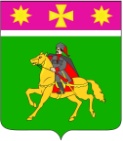 АДМИНИСТРАЦИЯПОЛТАВСКОГО СЕЛЬСКОГО ПОСЕЛЕНИЯ
КРАСНОАРМЕЙСКОГО РАЙОНАР А С П О Р Я Ж Е Н И Еот 09.01.2024                                                                                                       №10-рстаница ПолтавскаяО внесении изменений в Реестр муниципального имуществаПолтавского сельского поселения Красноармейского районаВ соответствии с Гражданским кодексом Российской Федерации, Федеральным законом от 6 октября 2003г. № 131-ФЗ «Об общих принципах организации местного самоуправления в Российской Федерации», руководствуясь Уставом Полтавского сельского поселения: 1. Отделу по доходам и управлению муниципальным имуществом администрации Полтавского сельского поселения (Степаненко А.В.) внести следующие изменения в Реестр муниципального имущества Полтавского сельского поселения Красноармейского района в разделе «Основные средства «Непроизводственные активы» по следующим объектам недвижимости:2. Финансовому отделу администрации Полтавского сельского поселения (Галушко Н.В.) внести изменения, указанные в пункте 1 данного распоряжения, в учетных данных «Основные средства» счет 103 «Непроизводственные активы».3. Распоряжение вступает в силу со дня его подписания. Глава Полтавского сельского поселения Красноармейского района                                                                    В.А. ПобожийКадастровый номер земельного участкаАдрес земельного участкаПлощадь          земельного      участкаСтарая кадастровая стоимость         земельного       участкаНовая кадастровая стоимость         земельного       участка23:13:0101002:2Российская Федерация, Краснодарский край, Красноармейский район, станица Полтавская, ул. Рабочая, 99160000809 600,001 990 400,0023:13:0106041:34Российская Федерация, Краснодарский край, Красноармейский район, станица Полтавская,ул. Ковтюха,11900630 512,00630 612,0023:13:0000000:905Российская Федерация, Краснодарский край, Красноармейский район, станица Полтавская, Ленина80596395 066,45390 890,623:13:0000000:2969Россия, Краснодарский край, Красно армейский район, станица Полтавская150982,0523:13:0000000:2989Россия, Краснодарский край, Красно армейский район, станица Полтавская, ул.Ленина86104175,8523:13:1201000:1981Россия, Краснодарский край, Красно армейский район, станица Полтавская, ул.Просвещения, 280 А3419602 547 943,9623:13:1201000:1982Россия, Краснодарский край, Красно армейский район, станица Полтавская, ул.Просвещения894066 611,9423:13:0000000:3062Россия, Краснодарский край, Красно армейский район, станица Полтавская, ул.Заводская544035 615,6823:13:0102042:514Россия, Краснодарский край, Красно армейский район, станица Полтавская, ул.Школьная, д. 1Г/14210333 444,6323:13:0106007:345Россия, Краснодарский край, Красно армейский район, станица Полтавская, ул.Просвещения, 198А84830555 382,0123:13:0106007:344Россия, Краснодарский край, Красно армейский район, станица Полтавская, ул.Просвещения, 198А3402225,98